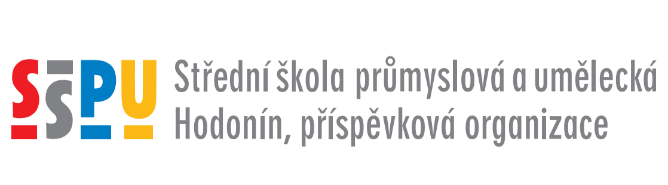 č.j. 	SŠ 50/2020rozh.č.	55/2020																		Hodonín 29. 9. 2020Úprava školních vzdělávacích programů v části 3.3. Podmínky přijímání a  způsob ukončení vzděláváníV souvislosti s novým modelem maturitní zkoušky vyplývajícím z novely školského zákona č. 284/2020 Sb. ze dne 26. 6. 2020 upravuji kapitolu 3.3 Podmínky přijímání a způsob ukončení vzdělávání pro následujících školní vzdělávací programy:Přílohy:Příloha č. 1				 ŠVP studijního oboru 82-41-M/05 Grafický design Příloha č. 2				 ŠVP studijního oboru 82-41-M/01 Užitá malbaPříloha č. 3				 ŠVP studijního oboru 36-47-M/01 StavebnictvíPříloha č. 4				 ŠVP studijního oboru 78-42-M/05 Technické lyceumÚpravy provedené v přílohách č. 1 – 4 se týkají všech platných ŠVP výše uvedených studijních oborů. 													…………………………………  									PaedDr.  Ivo Kurz, ředitel školyPříloha č. 13.3 Podmínky přijímání a způsob ukončení vzdělávání pro studijní obor82-41-M/05 Grafický designPodmínkou přijetí ke vzdělávání je splnění povinné školní docházky nebo úspěšné ukončení základního vzdělání před splněním povinné školní docházky, vykonání talentové zkoušky a splnění podmínek přijímacího řízení daných platnými právními předpisy a kritérii ředitele školy. Talentová zkouška se skládá  z  praktického úkolu z malby a praktického úkoly z kresby.  Do studijního oboru mohou být přijati chlapci nebo dívky netrpící poruchou barvocitu, s dobrou funkcí pohybového systému a páteře dovolující práci ve vynucených polohách a delší stání, s dobrou funkcí rukou a schopností jemných pohybů. K posouzení zdravotního stavu je příslušný registrující praktickým lékař.Studium čtyřletého oboru Grafický design je zakončeno maturitní zkouškou. Maturitní zkouška je organizována dle zákona č. 561/2004 Sb., o předškolním, základním, středním, vyšším odborném a jiném vzdělávání (školský zákon), ve znění pozdějších předpisů. Dokladem dosažení středního vzdělání s maturitní zkouškou je vysvědčení o maturitní zkoušce v oboru Grafický design.Maturitní zkouška se skládá ze společné a profilové části. Žák získá střední vzdělání s maturitní zkouškou, jestliže úspěšně vykoná obě části maturitní zkoušky.Struktura společné části maturitní zkoušky je dána aktuálně platnými předpisy. Profilová část maturitní zkoušky se skládá se z následujících zkoušek:českého jazyka a literatury – ústní zkouška a písemná práceanglického jazyka – ústní zkouška a písemná práceústní zkoušky z odborných předmětů – ústní zkouškadějin výtvarné kultury – ústní zkouškapraktické zkoušky – praktická zkouška.Příloha č. 23.3. Podmínky přijímání a způsob ukončení vzdělávání pro studijní obor82-41-M/01 Užitá malba Podmínkou přijetí ke vzdělávání je splnění povinné školní docházky nebo úspěšné ukončení základního vzdělání před splněním povinné školní docházky, vykonání talentové zkoušky a splnění podmínek přijímacího řízení daných platnými právními předpisy a kritérii ředitele školy. Talentová zkouška se skládá  z  praktického úkolu z malby a praktického úkoly z kresby.  Do studijního oboru mohou být přijati chlapci nebo dívky netrpící poruchou barvocitu, s dobrou funkcí pohybového systému a páteře dovolující práci ve vynucených polohách a delší stání, s dobrou funkcí rukou a schopností jemných pohybů. K posouzení zdravotního stavu je příslušný registrující praktickým lékař.Studium čtyřletého oboru Užitá malba je zakončeno maturitní zkouškou. Maturitní zkouška je organizována dle zákona č. 561/2004 Sb., o předškolním, základním, středním, vyšším odborném a jiném vzdělávání (školský zákon), ve znění pozdějších předpisů. Dokladem dosažení středního vzdělání s maturitní zkouškou je vysvědčení o maturitní zkoušce v oboru Užitá malba.Maturitní zkouška se skládá ze společné a profilové části. Žák získá střední vzdělání s maturitní zkouškou, jestliže úspěšně vykoná obě části maturitní zkoušky.Struktura společné části maturitní zkoušky je dána aktuálně platnými předpisy. Profilová část maturitní zkoušky se skládá z následujících zkoušek:českého jazyka a literatury – ústní zkouška a písemná práceanglického jazyka – ústní zkouška a písemná práceústní zkoušky z odborných předmětů – ústní zkouškadějin výtvarné kultury – ústní zkouškapraktické zkoušky – praktická zkouška.Příloha č. 33.3. Podmínky přijímání a způsob ukončení vzdělávání pro studijní obor36-47-M/01 StavebnictvíPodmínkou přijetí ke vzdělávání je splnění povinné školní docházky nebo úspěšné ukončení základního vzdělání před splněním povinné školní docházky a splnění podmínek přijímacího řízení daných platnými právními předpisy a kritérii ředitele školy.Studium čtyřletého oboru Stavebnictví je zakončeno maturitní zkouškou. Maturitní zkouška je organizována dle zákona č. 561/2004 Sb., o předškolním, základním, středním, vyšším odborném a jiném vzdělávání (školský zákon), ve znění pozdějších předpisů. Dokladem dosažení středního vzdělání s maturitní zkouškou je vysvědčení o maturitní zkoušce v oboru Stavebnictví.Maturitní zkouška se skládá ze společné a profilové části. Žák získá střední vzdělání  s maturitní zkouškou, jestliže úspěšně vykoná obě části maturitní zkoušky. Struktura společné části maturitní zkoušky je dána aktuálně platnými předpisy. Profilová část maturitní zkoušky se skládá z následujících zkoušek:českého jazyka  a literatury – ústní zkouška a písemná práceanglického jazyka – ústní zkouška a písemná práce, pokud si žák ve společné části maturitní zkoušky zvolil cizí jazyk - anglickýpozemního stavitelství  – ústní zkouškastavebních konstrukcí  – ústní zkouškapraktické zkoušky z odborných předmětů – praktická zkouška.Příloha č. 4 3.3. Podmínky přijímání a způsob ukončení vzdělávání pro studijní obor78-42-M/05 Technické lyceumPodmínkou přijetí ke vzdělávání je splnění povinné školní docházky nebo úspěšné ukončení základního vzdělání před splněním povinné školní docházky a splnění podmínek přijímacího řízení daných platnými právními předpisy a kritérii ředitele školy.Studium čtyřletého oboru Technické lyceum je zakončeno maturitní zkouškou. Maturitní zkouška je organizována dle zákona č. 561/2004 Sb., o předškolním, základním, středním, vyšším odborném a jiném vzdělávání (školský zákon), ve znění pozdějších předpisů. Dokladem dosažení středního vzdělání s maturitní zkouškou je vysvědčení o maturitní zkoušce v oboru Technické lyceum.Maturitní zkouška se skládá ze společné a profilové části. Žák získá střední vzdělání  s maturitní zkouškou, jestliže úspěšně vykoná obě části maturitní zkoušky. Struktura společné části maturitní zkoušky je dána aktuálně platnými předpisy. Profilová část maturitní zkoušky se skládá z následujících zkoušek:českého jazyka a literatury – ústní zkouška a písemná práceanglického jazyka – ústní zkouška a písemná práce, pokud si žák ve společné části maturitní zkoušky zvolil cizí jazyk - anglickýmatematiky – ústní zkouškapraktické zkoušky – praktická zkouška z předmětů odborného vzdělávánízkoušky z volitelného předmětu – ústní zkouška.Volitelné předměty profilové části maturitní zkoušky jsou Fyzika, Informační a komunikační technologie, Chemie a Deskriptivní geometrie. 